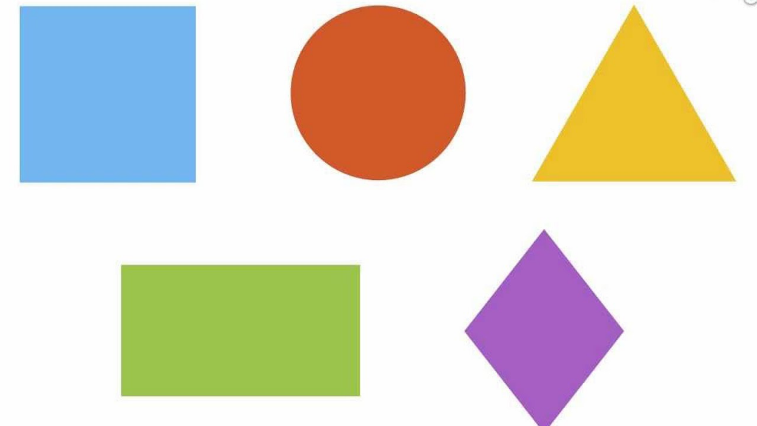 ¡Bienvenidos niños y niñas! Espero que se estén cuidando mucho en su casa con su familia, porque nos volveremos a ver este mes de octubre. Por ello te invito a que vivas y disfrutes la siguiente clase de artes visuales. Sin nada más que decir, nos estaremos hablando.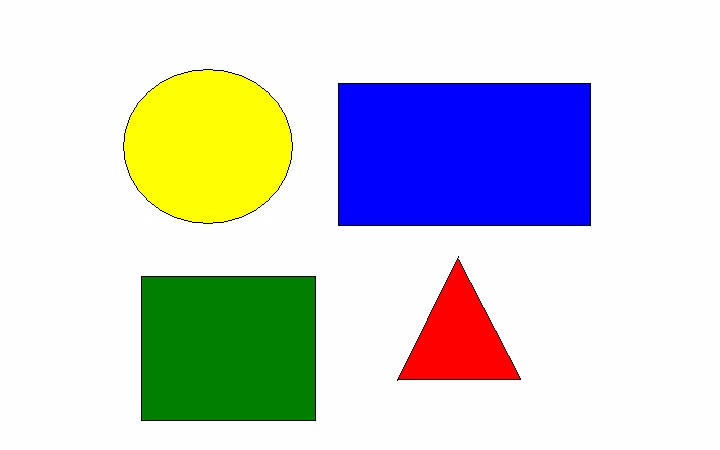 Profesor Manuel López Roche. 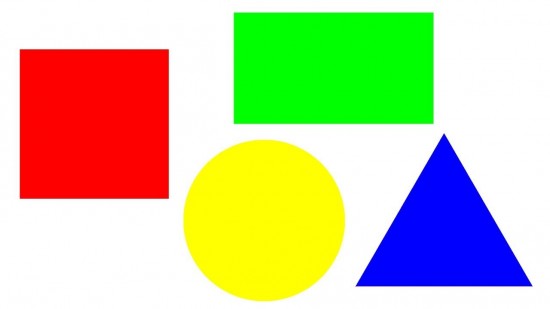 PLANIFICACIÓN CLASE DIARIA        ASIGNATURA: Artes Visuales.		CURSO: Pre Kínder y Kínder A-B.			         PROFESOR: Manuel López Roche    FECHA: Martes 27/10/2020       CLASE Nº: 30.                                                       Unidad Nº: 1.                                                               TIEMPO: 45 minutos.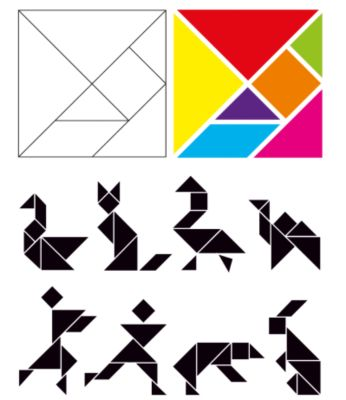 OBJETIVOS DE APRENDIZAJES OBJETIVOS DE APRENDIZAJES HABILIDADES/DESTREZAS HABILIDADES/DESTREZAS HABILIDADES/DESTREZAS O.A.5: representar plásticamente emociones, ideas, experiencias e intereses, a través de líneas, formas, colores, texturas, con recursos y soportes en plano y volumen.O.A.5: representar plásticamente emociones, ideas, experiencias e intereses, a través de líneas, formas, colores, texturas, con recursos y soportes en plano y volumen.Crear, relacionar, comentar.Crear, relacionar, comentar.Crear, relacionar, comentar.OBJETIVO DE LA CLASEOBJETIVO DE LA CLASEACTITUDESACTITUDESACTITUDESCrear “animales”, usando figuras geométricas de papeles de colores.Crear “animales”, usando figuras geométricas de papeles de colores.Ampliar sus posibilidades de percibir, disfrutar y representar tanto su mundo interno como la relación con el entorno cultural (…)Ampliar sus posibilidades de percibir, disfrutar y representar tanto su mundo interno como la relación con el entorno cultural (…)Ampliar sus posibilidades de percibir, disfrutar y representar tanto su mundo interno como la relación con el entorno cultural (…)MDESCRIPCIÓN DE LA CLASEACTIVIDADES/ ESTRATEGIAS METODOLOGICASINDICADORRECURSOSEVALUACIÓNINICIOLos/as estudiantes por medio de estímulos visuales interactivos, acompañados de relatos del profesor/a.Los/as estudiantes socializan objetivos y ruta de aprendizaje.Crear un ambiente grato para hablar sobre los ejemplos.Comentar sobre las figuras geométricas que se muestran.Crean un animal con cinco formas geométricas.Relacionan sus colores y formas con el animal.Comentan sus propios trabajos con los adultos que los acompaña.  Papeles de colores, tijeras, lápiz grafito, pegamento en barra, hoja en blanco, un plumón. Formativa.DESARROLLOCrear un animal con al menos 5 figuras geométricas. Relacionar color y forma en su animal creado con figuras geométricas. Crean un animal con cinco formas geométricas.Relacionan sus colores y formas con el animal.Comentan sus propios trabajos con los adultos que los acompaña.  Papeles de colores, tijeras, lápiz grafito, pegamento en barra, hoja en blanco, un plumón. Formativa.CIERRELimpiar su puesto de trabajo.Fotografiar trabajos y enviar a tarea “Animales de formas” vía Classroom.